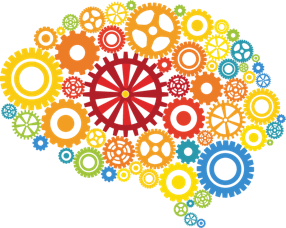 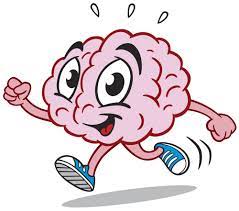 Naslov: U čast tjednu mozga Autor scenarija poučavanja: Sonja ŠarePredmet: Profesionalna komunikacija u sestrinstvuRazred:  3aNastavna tema: Odnos medicinska sestra/medicinski tehničar i pacijent                           Komunikacija s javnošću Razina izvedbene složenosti: srednja Vrijeme potrebno za izradbu i prezentaciju: 4 sata vježbi i 1 nastavni sat teorije za prezentaciju istraživanja i radionicu Vježbajmo mozak zajedno  Ključni pojmovi: mozak, pamćenje, vježbe, komunikacija, javnost, nastup, medijiKorelacije, interdisciplinarnost i međupredmetne teme: Anatomija i fiziologija, Etika u sestrinstvu, Zdravstvena njega opća,  Psihologija, Građanski odgoj, Uporaba informacijske i komunikacijske tehnologije,  Osobni i socijalni razvoj, Zdravlje, Učiti kako učitiIshodi učenja: 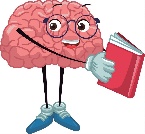 Prepoznati ključne komunikacijske vještine potrebne za uspješnu komunikaciju  (A, B,C)Izdvojiti važne  fiziološke procese u mozgu potrebne za uspješnu komunikaciju  (A,B)Objasniti važnost promocije zdravog  načina života  za funkcioniranje mozga (A,B,)Istražiti vježbe i aktivnosti koje doprinose povoljnim funkcijama mozga (C,D)Argumentirati  rezultate istraživanja o utjecaju vježbanja na mozak (C, D)*U zagradama su navedena slova koja označavaju aktivnosti ovog scenarija poučavanja, a njihovom se realizacijom doprinosi ostvarenju pojedinog ishoda.Očekivanja MPT :Građanski odgoj: goo C.4.3. Promiče kvalitetu života u zajednici (B,C,D)Uporaba informacijske i komunikacijske tehnologije: učenik samostalno provodi složeno istraživanje radi rješenja problema u digitalnom okružjuIkt.C 4.4. učenik samostalno upravlja prikupljenim informacijama (C,D)Osobni i socijalni razvoj: osr B4.2. suradnički uči i radi u timu (B,C,D)Zdravlje: B.4.1.A. odabire primjerene odnose i komunikaciju (A,B,C,D)B.4.2.B. obrazlaže utjecaj zaštitnih i rizičnih čimbenika na mentalno zdravlje (A,B,C,D)Učiti kako učiti: uku A.4/5.1. Učenik samostalno traži nove informacije iz različitih izvora, transformira ih u novo znanje i uspješno primjenjuje u rješavanju problema (A,B,C,D)Vrednovanja:za učenje:  (C,D)Nastavnica prati aktivnosti učenika,  prikupljanje podataka, unošenje podataka, analiza podataka, suradnju u timu, suradnju s nastavnicom, diskusiju o rezultatima i zaključku, daje povratnu informaciju).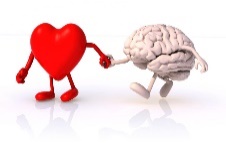 LIST  1.  PRAĆENJE UČENIKA (nastavnik prati učenika) kao učenje:  (E) LIST 2. Samovrednovanje učenika naučenog:             (A,B,C,D…)Za nastavnu temu je predviđena pisan provjera znanja prema Vremeniku pisanih provjera sukladno Pravilniku o načinima, postupcima i elementima vrednovanja učenika u osnovnoj i srednjoj školi  (NN82/2019)*U zagradama su navedena slova koja označavaju aktivnosti ovog scenarija poučavanja, a njihovom se realizacijom doprinosi ostvarenju pojedinog ishoda.PRIPREME ZA ISTRAŽIVANJE Nastavnica daje upute,  prati rad učenika, dobivene rezultate o pretraživanju literature, daje im povratnu informaciju.Svaki učenik bilježi podatke dobivene istraživanjem relevantne literature i unosi ih u zajednički dokument u Padlet  Dashboard (padlet.com)Aktivnosti za  nastavnicu:  Osmišljava, predlaže i prezentira zadatak Prezentira važnost obilježavanja  Svjetskog dana mozga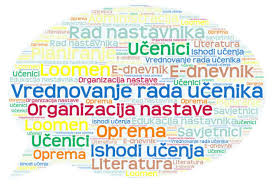 Upućuje učenike na relevantnu literaturuPriprema listu praćenja učenikaPriprema listu samovrednovanjaEvaluira rad učenika i daje im povratnu informacijuAktivnosti  za učenikeOrganiziraju vlastiti rad, upravljaju aktivnostima i vremenomTimski surađujuUnose prikupljene podatke  u Padlet              Izrađuju poster za pano škole 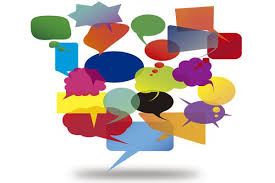 Prate i uspoređuju podatke iz literature Raspravljaju međusobno o dobivenim podacima Prezentiraju rezultate ppt i radionicom „Vježbajmo mozak zajedno“ Sudjeluju u donošenju zaključkaSudjeluju u samovrednovanju…………………………………………………………………………………………………..
Opis aktivnosti:
Uvod ili gdje započeti priču o komunikaciji i mozgu Na početku nastavnog sata učenici s nastavnicom ponavljanju komunikacijski proces, glavne elemente komunikacijskog procesa s naglaskom na profesionalnu komunikaciju u sestrinstvu. „Samo su četiri načina na temelju kojih komuniciramo s ljudima i oni nas procjenjuju isključivo na ta četiri načina, kroz ono što radimo, kako izgledamo, što kažemo i kako se izražavamo. „ D. CarneigeUpravo vođeni ovim riječima odlučili smo raditi nešto posebno i obilježiti Svjetski tjedan  mozga.  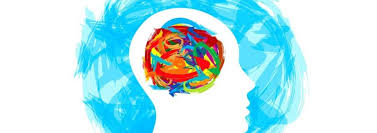 ___________________________________________________________________Što nalazimo u literaturi o mozgu?Nakon uvoda nastavnica predlaže učenicima pretraživanje literature u bazama podataka (Hrčak, Hrvatsko zavod za javno zdravstvo…) o anatomiji i fiziologiji mozga, ključnim centrima  koje nam omogućavaju da slušamo, pamtimo, prenosimo, volimo…) Istražene podatke potrebno je spremiti i pripremiti za prezentaciju. Što nam to nudi Padlet? Možemo li zajedno raditi i istraživati. Naravno, upoznali smo sve blagodati Padleta i svoja zapažanja prenosimo svima u grupi. 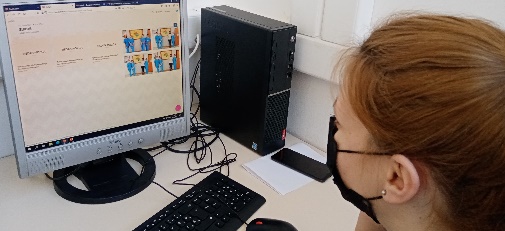 Hajdemo pokazati i drugima što smo saznali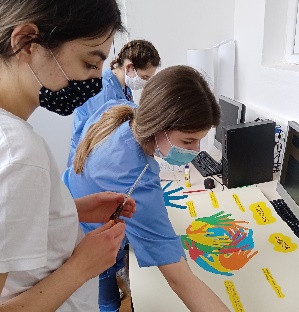 Naučili smo dijeliti svoje znanje i dogovorili se da sve prenesemo ostalim kolegama u razredu. Pripremiti ćemo predavanje i nekoliko vježbi kako osvježiti naš mozak i pripremiti ga za dugo i neiscrpno pamćenje. Pripremili smo ppt, pripremili vježbe, pozvali goste, uvježbavali scenarij.  I NA KRAJU POKAŽIMO ŠTO ZNAMO?Ponedjeljak je 14 sati, prezentiramo naš mali scenarij povodom Svjetskog dana mozga. Uzbuđeni i sretni da možemo našim kolegama u razredu pokazati što smo istražili, zajedno vježbati i biti sretniji. 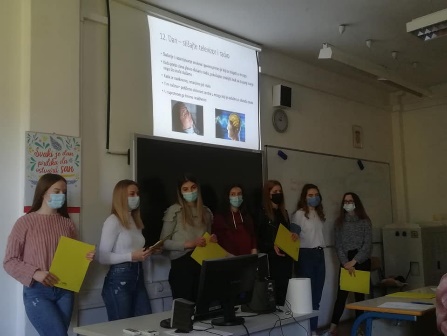 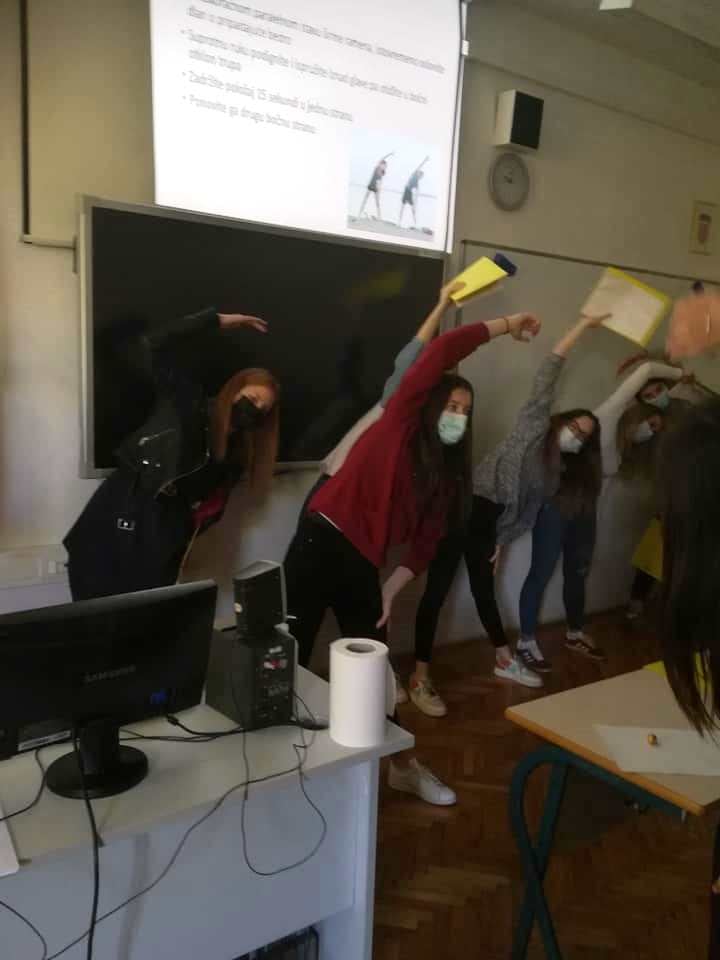  SAMOVREDNOVANJE Učenici ispunjavaju List za samovrednovanje koji će im poslužiti u nastavku učenja, radu i odnosima prema korištenju i širenju informaicja. Istraživanje je omogućilo učenicima da se kritički odnose prema zdravom načinu života, prema vlastitom radu i odnosu u timu. ___________________________________________________________________Dodatna literatura, sadržaj i poveznice:Lončar V, Vinduška Jeftić I. Profesionalna komunikacija u sestrinstvu. Medicinska naklada Zagreb , Zagreb 2019.Abou Aldan D. Metodika nastave zdravstvene njege. Medicinska naklada, Zagreb, 2019. Postupci potporeU razredu nema učenika s teškoćama. Darovitim učenicima kojima je potrebno manje vremena za rješavanje zadataka osiguravam dodatno istraživanje unutar dobivenih podataka.(izrada plakat u Canva i oblak riječi) Učenik /caPotpunoDjelomičnoBez suradnjePrati upute nastavnice, surađuje s nastavnicom   poštujući dogovoreno vrijeme za izvršavanje zadataka. Prati rad ostalih učenika, izvršava povjereni zadatak u dogovorenom vremenu i surađuje s članovima grupe.Sudjeluje u obradi podataka, diskutira na temu različitosti dobivenih podataka.Sudjeluje u prezentaciji rezultata.Sudjeluje u donošenju preporuka za poboljšanje mentalnog zdravlja. Sudjeluje u donošenju zaključka. UčenikPotpunoDjelomičnoNema aktivnostiSamostalno prepoznajem ključne promjene u životu osobe koje su posljedica slabljenja kognitivnih funkcijaOpisujem odnos osoba  prema mentalnom zdravlju Opisujem funkciju mozgaPovezujem fiziološke funkcije mozga i aktivnosti  Istražujem literaturu prema smjernicamaUspoređujem dobivene rezultate s rezultatima ostalih članova skupinePripremam i prezentiram rezultate ABCDE